۱۹۷ - ای مشتعل بنار محبّت اللّهحضرت عبدالبهاءاصلی فارسی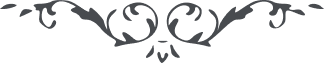 ۱۹۷ - ای مشتعل بنار محبّت اللّه ای مشتعل بنار محبّت اللّه، قدر اين ايّام را بدان و بر عهد و ميثاق محکم و استوار شو بقسميکه اگر طوفان آسمان طغيان کند بنيان ثبات را نلغزاند و اگر ارياح و زوابع ملک و ملکوت تشدّد کند حرکت ندهد و در سبيل الهی بجان و دل بکوش که نشر نفحات قدس کنی و با مظاهر انس الفت گيری و در افق وجود بانوار سجود طالع و لائح شوی و خدمتی بامر اللّه فرمائی. 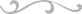 